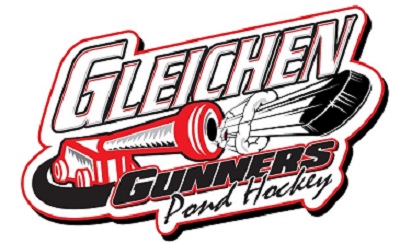 Registration Form	Season: _________________Player InformationPlayer 1:First Name: ___________________    Last Name: ____________________________ Gender: M / F			Date of Birth: ___________________  		 Age: ___________                              			   		MM/DD/YYYYPlayer 2:First Name: ___________________    Last Name: ____________________________ Gender: M / F			Date of Birth: ___________________  		 Age: ___________                              			   		MM/DD/YYYYPlayer 3:First Name: ___________________    Last Name: ____________________________ Gender: M / F			Date of Birth: ___________________  		 Age: ___________                              			   		MM/DD/YYYYPlayer 4:First Name: ___________________    Last Name: ____________________________ Gender: M / F			Date of Birth: ___________________  		 Age: ___________                              			   		MM/DD/YYYYMailing AddressStreet/Box: _________________________________________________ Town: ______________________Province: __________________       Postal Code: __________________Parent/Guardian InformationHome Phone: (______) ____________________ 		 Email: ___________________________________ Alternate email: ________________________________Name of Mother, Stepmother or Guardian: _________________________ Cell: (______) ________________Name of Father, Stepfather or Guardian: __________________________  Cell: (______) ________________Has your child(ren) ever played Pond Hockey in Alberta:   YES / NO  Where: ____________________Has your child(ren) ever been registered for Alberta Minor Hockey:   YES / NO  Where: ____________Are there any health/behaviour concerns we should be aware of? If yes, please provide details (ie ADHD, ASTHMA, behavioural issues):________________________________________________________________________________________________________________________________________________________________________________Allergies:   YES / NO   If yes explain: ________________________________________________________________________________________________________________________________________________________________Disciplinary StatementIn an effort to ensure that everyone has a fantastic hockey season, The Gleichen Pond Hockey Association has developed a statement around disciple and the coach’s authority on the ice.   Efforts will be made to resolve issues at the lowest level (verbal warning) however there may be instances where further action is required (refusal to adhere to verbal warnings, repeated inappropriate behaviour/actions, deliberate/intentional harm of another player).  In these situations, our association has adopted a 3 Strike Rule:Strike 1: Player will be benched for a period of time deemed appropriate by the coach;Strike 2: Player is removed from the ice and a meeting with the parents, coach and a Board Representative will occur to discuss/resolve the issue;Strike 3: Player will be dismissed from the program pending a meeting with parents, coach and a Board Representative.Volunteer ParticipationParents are vital to the success of our organization as the GDMHA is run entirely by volunteers.  Examples of volunteer tasks include being on the executive, committees, coaching, event volunteers.  It's people like you that gives our children in our organization the opportunity to play ice hockey. Whether you can offer a helpful hand for one of our "big days" or you're wanting to step-up and assist throughout the season and beyond, GDMHA welcomes your spirit and support. If you are interested in a specific volunteer job or have questions about volunteering in general, please let us know by indicating your area of interest on this form.  Board Member	 _______Coach		 	 _______Hockey Day	 	 _______Pictures	 	 _______Merchandise	 	_______Tech (IT) 	 	_______Communications	_______COVID Procedure Support _______FeesPond Hockey Registration & Membership Fee 		$115.00/childMandatory Arena Membership				$50.00 (Single)	$125.00 (Family)Payment Methods: Cash/Cheque (bring to arena on 1st night) or Etransfer (gleichenph.treasurer@gmail.com)PLEASE EMAIL YOUR REGISTRATION FORMS TO:  gleichenph.reg@gmail.com Administrative Use Only       Paid:              Cash     Etransfer    Chq# ________     